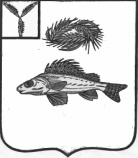 СОВЕТМАРЬЕВСКОГО МУНИЦИПАЛЬНОГО ОБРАЗОВАНИЯЕРШОВСКОГО РАЙОНАСАРАТОВСКОЙ ОБЛАСТИРЕШЕНИЕот  19.04.2021 г                                          № 31-89О внесении изменений и дополнений в решение Совета Марьевского МО от 17.01.2018 г. № 72-153«Об утверждении Положения «О денежном вознаграждении депутатов, членов выборных органов местного самоуправления,выборных должностных лиц местного самоуправления, денежном содержании и размерахоплаты труда муниципальных служащихв Марьевском муниципальном образовании».	В соответствии с Федеральным законом от 06 октября 2003 года №131-ФЗ «Об общих принципах организации местного самоуправления в Российской Федерации», с Уставом Марьевского муниципального образования , Совет Марьевского муниципального образования РЕШИЛ: Внести в  Положение «О денежном вознаграждении депутатов, членов выборных органов местного самоуправления, выборных должностных лиц местного самоуправления, денежном содержании и размерах оплаты труда муниципальных служащих в Марьевском муниципальном образовании» следующие изменения: Пункт 1 раздела 6 изложить в новой редакции: «Установить предельные размеры ежемесячного денежного поощрения, муниципальных служащих:по младшим должностям- 2,5 должностных оклада. Настоящее решение вступает в силу с момента подписания и  распространяется на правоотношения возникшие с 1 апреля 2021 года.Разместить настоящее решение на сайте администрации Ершовского муниципального района.Глава Марьевского МО                                                  С.И. Яковлев